SEGUNDO EXAMEN DE TRANSPORTE TERRESTRENombre ________________Fecha _________________FILA 1La empresa ROXER S.A., por no poseer niveles de capacitación ni pericia en temas logística de transporte y distribución,  lo ha contratado para hacer una consultoría en relación a su operación de logística del transporte dentro del Ecuador.Para ROXER la Operación de Transporte de Distribución es inherente a su negocio,  y cuenta con 4 furgones en outsourcing provistos por la empresa transportista Transhelato SA  - líder en gestión de flota en esta rama -   para la distribución rutinaria y establecida de helados y chocolates  dentro de la ciudad de Riobamba, la mayor parte de sus clientes están dentro del casco central de esa ciudad. Todos estos furgones son de 3 ton. Por otro lado, para su abastecimiento (una actividad intrascendente para sus directivos), la empresa moviliza la carga en un T3S2 de la fábrica de Quito a Riobamba con un servicio contratado a la empresa Ransa SA – transnacional que abarca todos los sectores y que le ha ofertado almacenaje, distribución, maquilado, y resto servicios logísticos -  este transporte en la frecuencia de martes y jueves;  dicho contenedor es un 40` reefer basado en las siguientes dimensiones: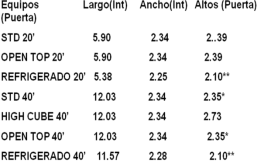 Los cajones de embalaje diseñados para  llevar la mercadería miden lo siguiente 35x35x35 cm  (largo x ancho x alto),  su factor de estiba le permite apilar hasta 5 unidades, se sabe que el peso especifico será de 0.029 Ton por cada caja, y que la carga se realiza en el refrigerado arriba mencionado cuya capacidad de carga neta es de 29 toneladas. La tara de este contenedor, su equipo Clipon para refrigeración y su chasis  es de 12 Ton. La tara del cabezal promedio está definida en 8 Ton.  La MMA del Ecuador es de hasta 48 T.Para el abastecimiento de la carga se moviliza con el siguiente tipo de cabezal: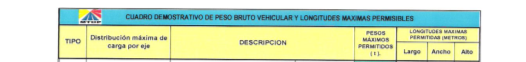 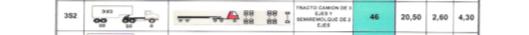 La MMA del trayecto esta denotada en ese cuadro.Roxer SA está considerando flota propia para la Logística de Distribución, y tiene esta tabla elaborada basado únicamente en este aspecto; sin embargo de su experiencia y análisis general, cuál sería su sugerencia de Opción?						6 PUNTOS		           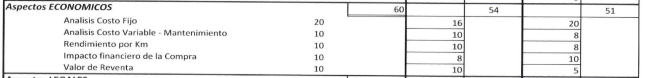 RoxerSA le está pidiendo que le de soporte en la tabulación del tipo de mantenimientos según su clasificación (correctivo, funcional, de origen etc..)                                                                6 PUNTOS 	Roxer está analizando incorporar la logística de distribución y comprar flota propia, para esto ha conseguido de buena fuente la tabla de operación del periodo de Junio de TranshelatoSA, aunque la misma les ha llegado “incompleta”, y le piden a Ud. :      a) Completar la tabla!    b) Definir el IO de esta tabla    c)  Definir el PO usado en esta.                                                       10 PUNTOS             En relación la empresa RANSA de Transporte Terrestre , brinde 2 posibles ejemplos de:4 PUNTOSIndique que significan las siguientes siglas y su uso o importancia:                            8 PUNTOSIdentificar a los equipos A y B.                                                                                      4 PUNTOS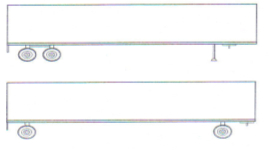 Conteste VERDADERO(V)  o FALSO(F) según corresponda:          12 PUNTOSEn el tema de las concesiones; técnicamente no puede hablarse de “privatización” pues estas infraestructuras o Servicio se pueden vender o “prestar".  Legalmente responsable no implica necesariamente ofrecer la ruta óptima con tecnología y afiliación patronal a los empleados.   Las concesiones deben asegurar únicamente  competitividad, calidad y servicio.El estado puede dar subsidios directos a empresas que presten servicios económicamente no rentables pero socialmente necesarios.EquipoTipo de dañoTipo de MantenimientoFurgón de 2 ton HyundaiModulo de encendido en campaña de recambio por parte de HyundaiFurgón de 2 ton FordCambio de filtro y aceiteFurgón de 2 ton HinoA sugerencia de Jefe de Mantenimiento , cambio de la banda de distribución anticipadoOPERATIVIDADINOPERAT.OCIOSOPOQué significa? ->__________________________________________________UNIDAD A2013UNIDAD B30UNIDAD C1734UNIDAD D1842TOTAL12IO = ______Total PO=____Qué significa? ->_____________________________CD fijosCV administrativos CV de ventasCostos Cuasi VariablesSiglaSignificado SiglasUso / Aplicación / ImportanciaCFCDAPNAPGTEUISOMMAGADsVFVFVFVF